ЕПИДЕМИОЛОГИЧНА ОБСТАНОВКА ЗА ОБЛАСТ ДОБРИЧ През периода са регистрирани общо 111 случая на заразни заболявания, от които: Грип и остри респираторни заболявания (ОРЗ) - 84 случая.Общата заболяемост от грип и ОРЗ за областта е 105,97 %оо на 10000 души.      Регистрирани остри респираторни заболявания (ОРЗ) по възрастови групи през периода: 10 случая на заболели от COVID-19. Заболяемост за областта за 14 дни на 100000 жители към 06.03.2023г. – 9,56 %000 при 12,60 %000 за РБългария.14 случая на въздушно-капкова инфекция - 3 на варицелa и 11 на скарлатини;1 случай на трансмисивна инфекция – лаймска борелиоза;1 случай на паразитологична инфекция –  ламблиоза;1 случай на бактериални менингити и менингоенцефалити –  вирусен менингит;На територията на област Добрич през отчетния период няма регистрирани хранителни взривове.ДИРЕКЦИЯ „НАДЗОР НА ЗАРАЗНИТЕ БОЛЕСТИ”Направени проверки на обекти в лечебни заведения за болнична, извънболнична медицинска помощ и ДГ- 52 бр.Извършени епидемиологични проучвания на регистрирани заразни болести - 27 бр.Лабораторен контрол на противоепидемичния режим в лечебни заведения за болнична и извънболнична медицинска помощ – 91 бр. проби с 4 положителни резултата: 82 бр. паразитологични проби с 4 положителни резултата и 9 бр. микробиологични проби.През консултативния кабинет по СПИН /КАБКИС/ няма преминали лица. ДИРЕКЦИЯ „МЕДИЦИНСКИ ДЕЙНОСТИ”Извършени са общо 12 броя проверки, от които 7 бр. на лечебни заведения за болнична помощ, 3 бр. на лечебни заведения за извънболнична помощ, 2 бр. проверки на аптеки. Няма установени нарушения. Изпратени документи към Изпълнителна Агенция Медицински надзор за заличаване на ЛЗ – 1 бр.Подготвени и изпратени документи за промяна в обстоятелствата към Изпълнителна Агенция Медицински надзор – 2 бр.Издаденa e 1 заповед за промяна на състава на ЛКК.Приети и обработени са 2 жалби.За периода в РКМЕ са приети и обработени 124 медицински досиета, извършени са 88 справки, изготвени са 109 преписки и 55 бр. МЕД за протокола за ТП на НОИ, проверени са 101 експертни решения (ЕР).ДИРЕКЦИЯ „ОБЩЕСТВЕНО ЗДРАВЕ”Предварителен здравен контрол: 1 експертен съвет при РЗИ-Добрич. Разгледани са 5 проектни документации,  издадени са 4 становища по процедурите на ЗООС и 1 здравно заключение. Извършени са 4 проверки на обекти с обществено предназначение (ООП) в процедура по регистрация, вкл. и по предписания. Регистрирани са 6 обекта с обществено предназначение. През периода са извършени общо 120 основни проверки по текущия здравен контрол. Реализираните насочени проверки са общо 252: 123 от тях са извършени във връзка с контрола по тютюнопушенето и продажбата на алкохол; 58 – контрол върху ДДД-мероприятията; 44 - по спазване забраната за продажба и употреба на диазотен оксид (райски газ); 1 – насочена проверка във връзка с постъпил сигнал; 2 – по изпълнения на предписания и заповеди; 3 – насочени проверки на седмични разписания в учебни заведения; проверени са 21 лични здравни документации относно спазване изискванията на Наредба № 15/27.06.2006 г. за здравните изисквания към лицата, работещи в тях.По отношение на констатираните отклонения от здравните норми са предприети следните административно-наказателни мерки:- издадени са 7 предписания за провеждане на задължителни хигиенни мерки;- издадена е 1 заповед за възстановяване експлоатацията на обект с обществено предназначение;- издаден е 1 акт за установени административни нарушения на юридическо лице.Дейности по профилактика на болестите и промоция на здравето (ПБПЗ):Проведени са 8 лекции и обучения с обхванати 158 лица в учебни заведения на територията на гр. Добрич и гр. Тервел, при провеждането, на които са предоставени 60 бр. здравно-образователни материали. Проведена е 1 масова проява със 130 участници във връзка с образователна кампания „Превенция употребата на алкохол“. Оказани са 5 бр. методични дейности на 10 лица - медицински специалисти и педагози.СЕДМИЧЕН ОТЧЕТ ПО СПАЗВАНЕ ЗАБРАНАТА ЗА ТЮТЮНОПУШЕНЕЗа 24.02- 02.03.2023 г по чл. 56 от Закона за здравето са извършени 96 проверки в 96 обекта (4 обектa за хранене и развлечения, 21 детски и учебни заведения, 51 други закрити обществени места по смисъла на § 1а от допълнителните разпоредби на Закона за здравето, 20 открити обществени места). Не са констатирани нарушения на въведените забрани и ограничения за тютюнопушене в закритите и някои открити обществени места. Няма издадени предписания и актове.Д-Р НИКОЛИНКА МИНЧЕВАЗа Директор на Регионална здравна инспекция -  Добрич, Съгласно Заповед РД-01-82/ 02.03.2023 г.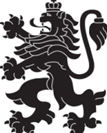 РЕПУБЛИКА БЪЛГАРИЯМинистерство на здравеопазванетоРегионална здравна инспекция-ДобричСЕДМИЧЕН ОПЕРАТИВЕН БЮЛЕТИН НА РЗИ-ДОБРИЧза периода- 24.02- 02.03.2023 г. (9-та седмица)  0-4 г.5-14 г.15-29 г.30-64 г+65 г.общоЗаболяемост %оо15291915684105,97 %оо